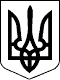 ВЕЛИКОСЕВЕРИНІВСЬКА СІЛЬСЬКА РАДА
КРОПИВНИЦЬКОГО РАЙОНУ КІРОВОГРАДСЬКОЇ ОБЛАСТІДВАДЦЯТА  СЕСІЯ ВОСЬМОГО СКЛИКАННЯРІШЕННЯвід  « »  лютого 2022 року                                                                     № с. Велика СеверинкаПро затвердження порядку денного ХХ сесії VIII скликання Відповідно до ст. ст. 26,42 Закону України «Про місцеве самоврядування в Україні»СІЛЬСЬКА РАДА ВИРІШИЛА:Затвердити наступний порядок денний ХХ сесії VIII скликання:1.Про затвердження порядку денного ХХ сесії  VIII скликання. 2. Про внесення змін до рішення від 23 грудня 2021 року № 1132«Про бюджет Великосеверинівської сільської територіальної громади на 2022 рік» (код бюджету 11507000000) 3. Про затвердження Положення про використання коштів резервного фонду бюджету Великосеверинівської сільської територіальної громади.Сільський голова 						Сергій ЛЕВЧЕНКО